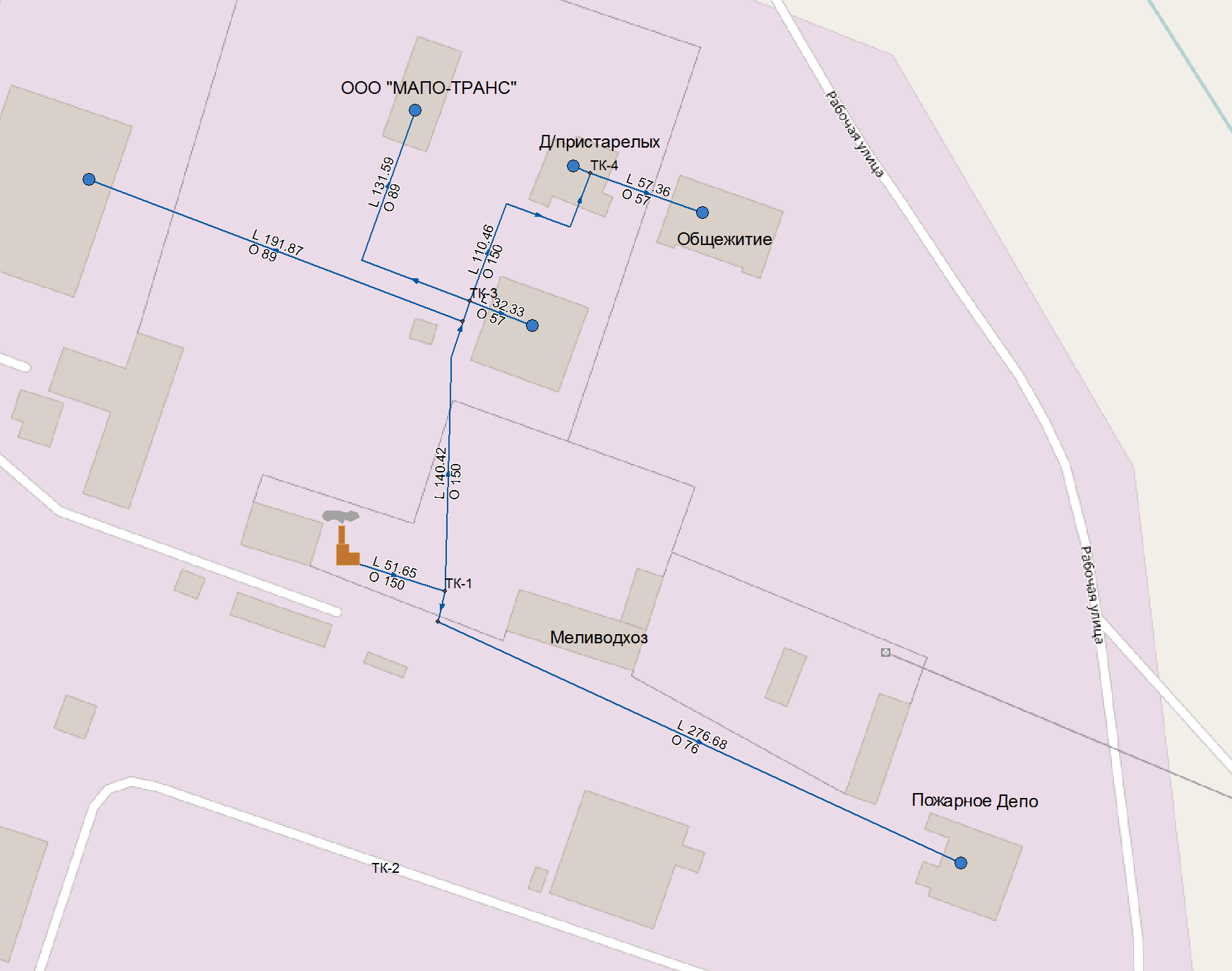 Схема 1.1- Общий вид рабочего экрана электронной модели системы теплоснабжения котельной 3-го микрорайона (новое строительство)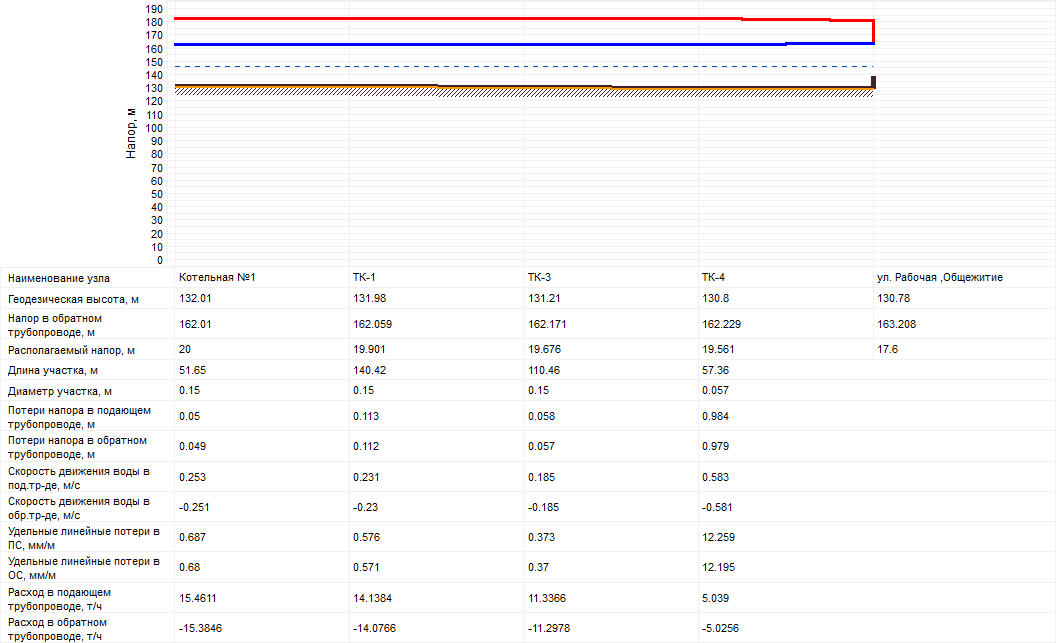 Рисунок 1.1- Результаты гидравлического расчета, пьезометрический график от котельной 3-го микрорайона(новое строительство)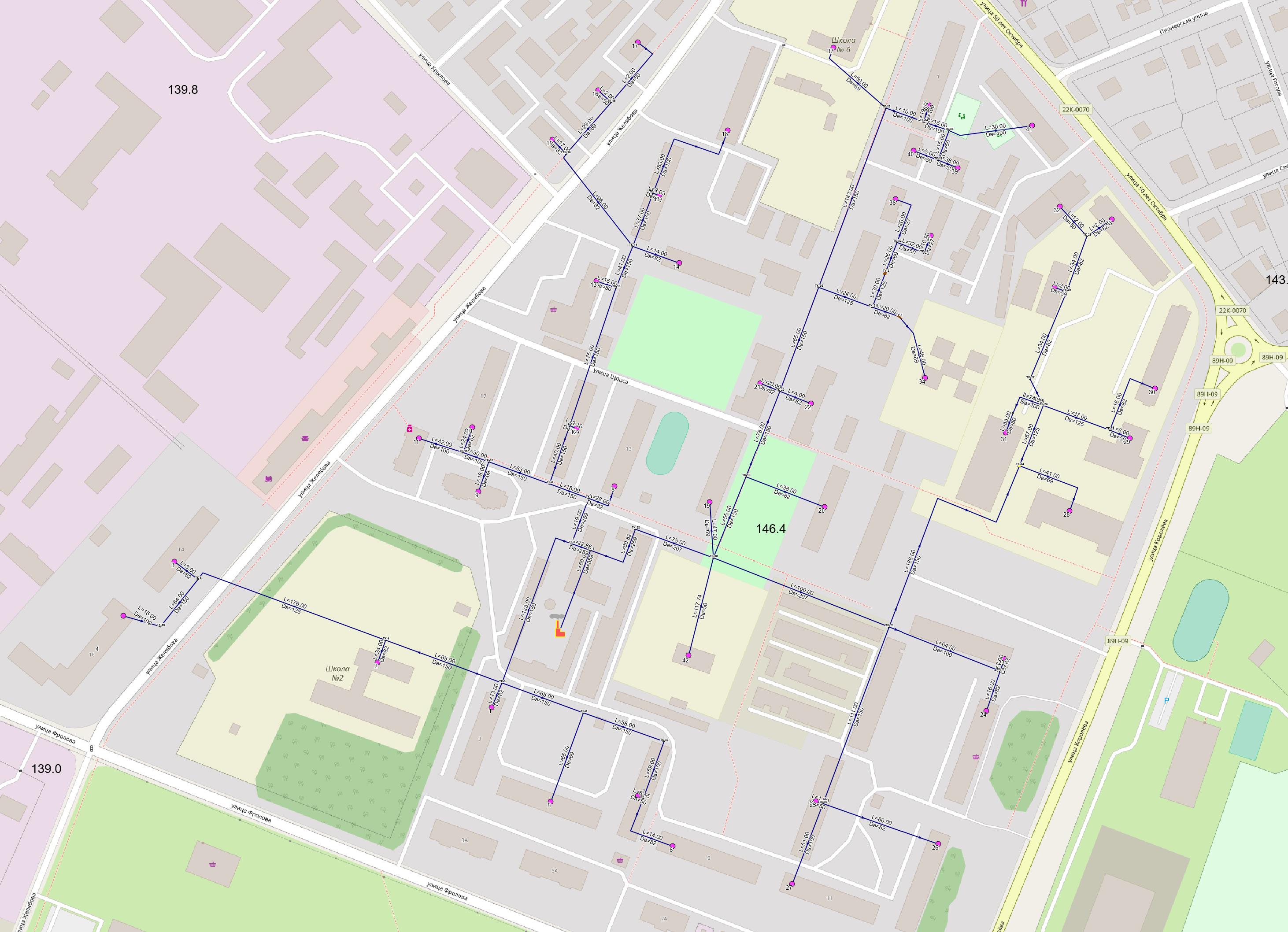 Схема 2.1- Общий вид рабочего экрана электронной модели системы теплоснабжения котельной 1-го микрорайона (новое строительство)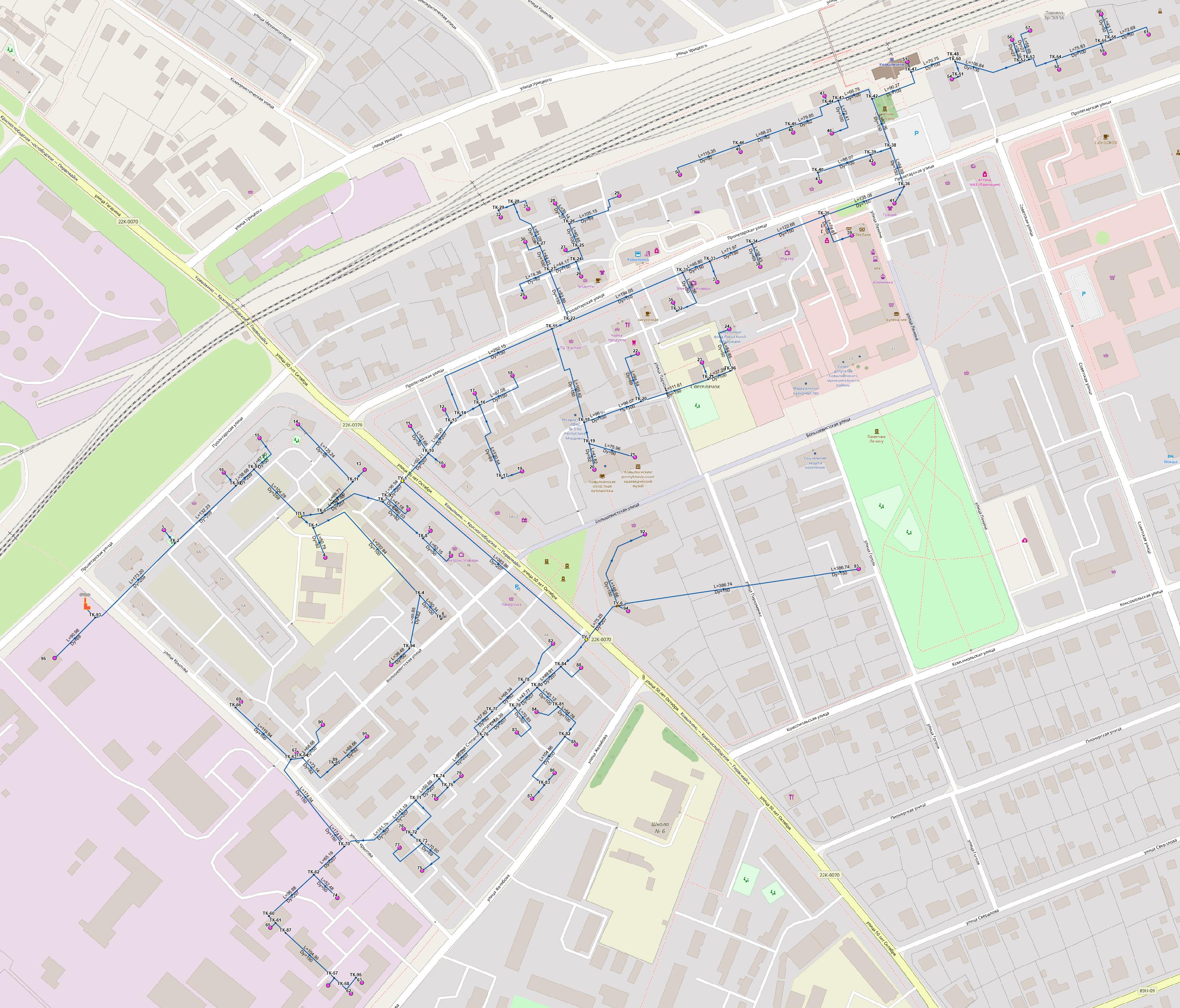 Схема 3.1- Общий вид рабочего экрана электронной модели системы теплоснабжения котельной ТП Солнышко (новое строительство)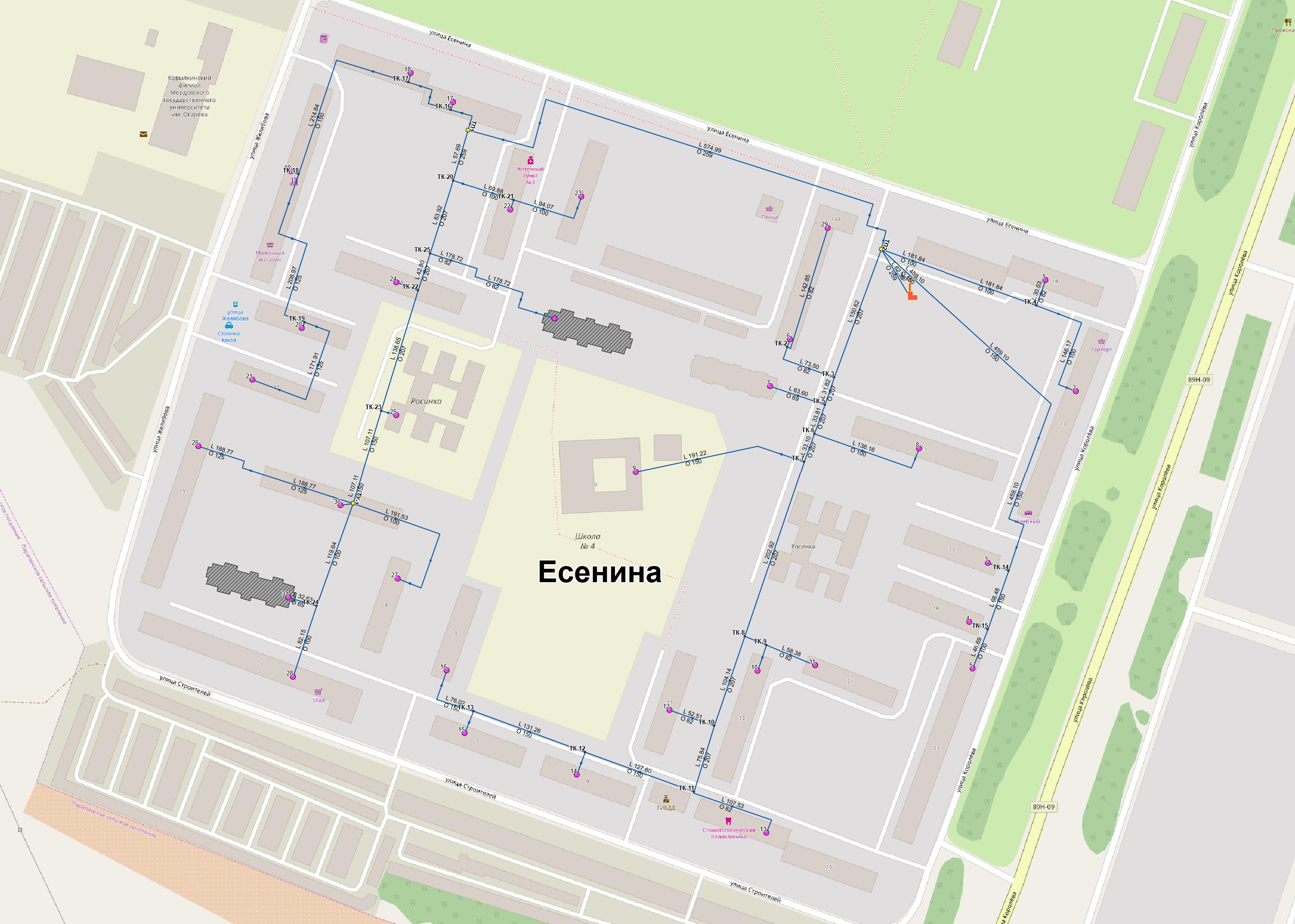 Схема 4.1- Общий вид рабочего экрана электронной модели системы теплоснабжения котельной Есенина г. Ковылкино (новое строительство)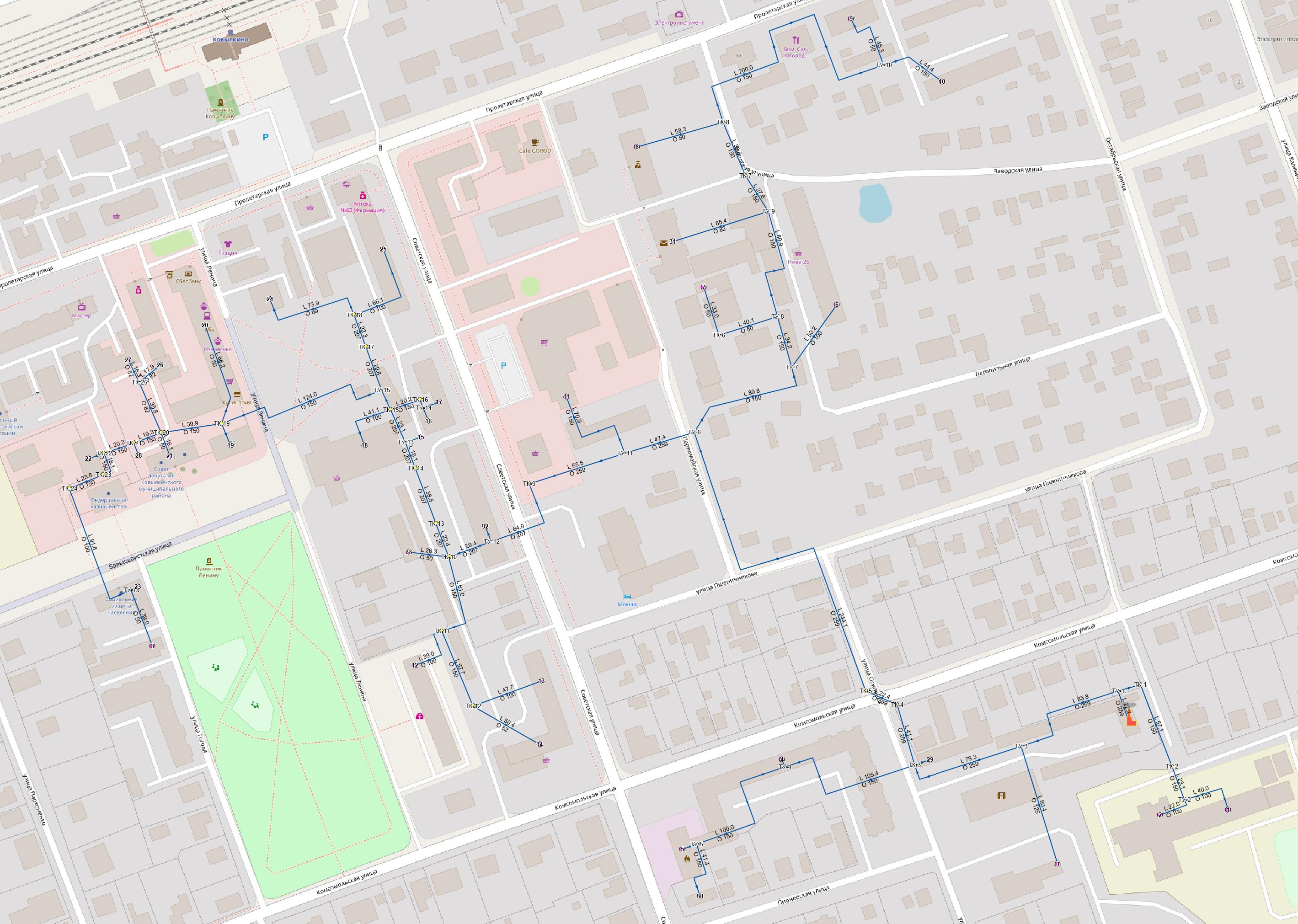 	Схема 5.1- Общий вид рабочего экрана электронной модели системы теплоснабжения котельной Средней Школы №1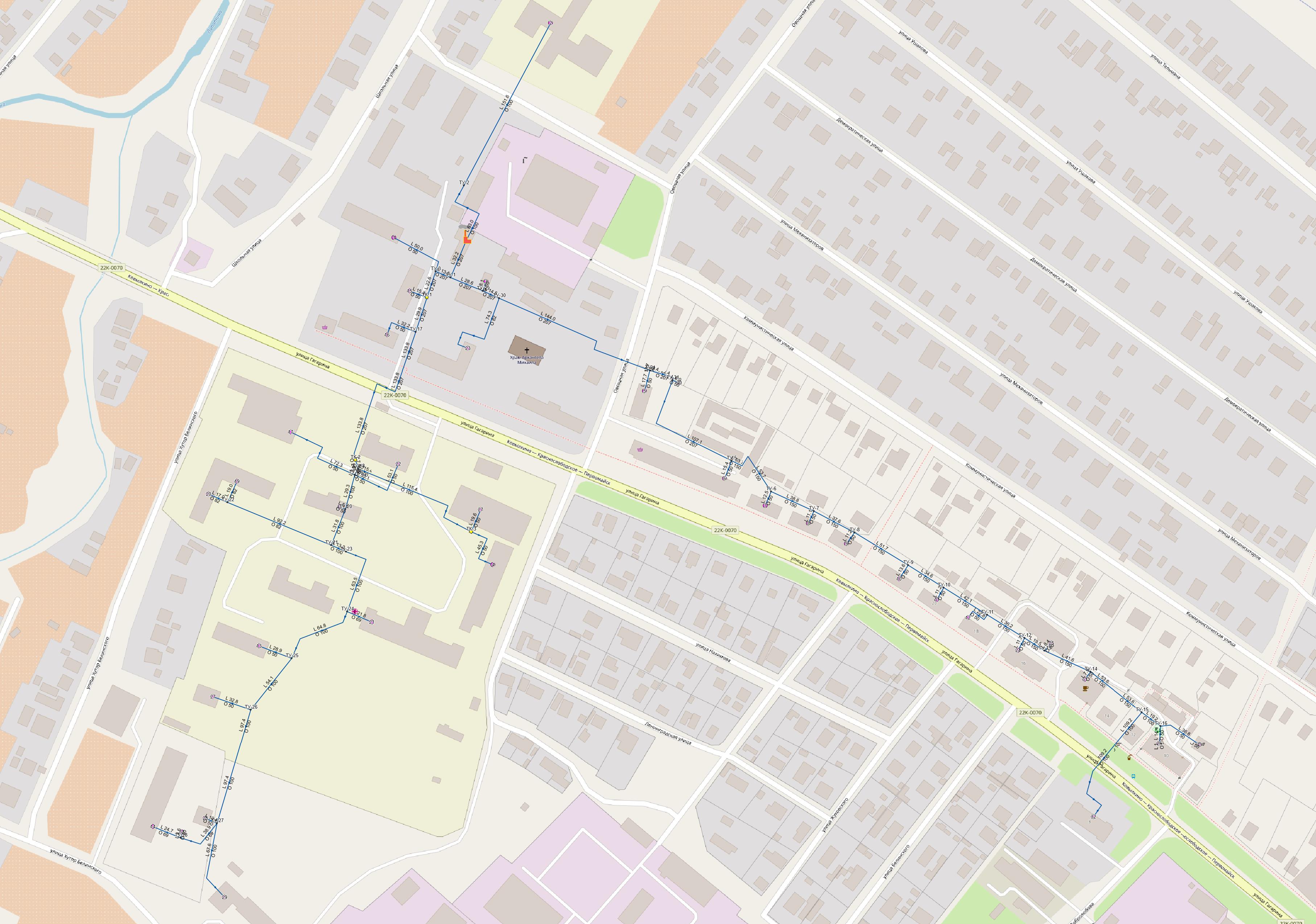 Схема 6.1- Общий вид рабочего экрана электронной модели системы теплоснабжения котельной Средней Школы №3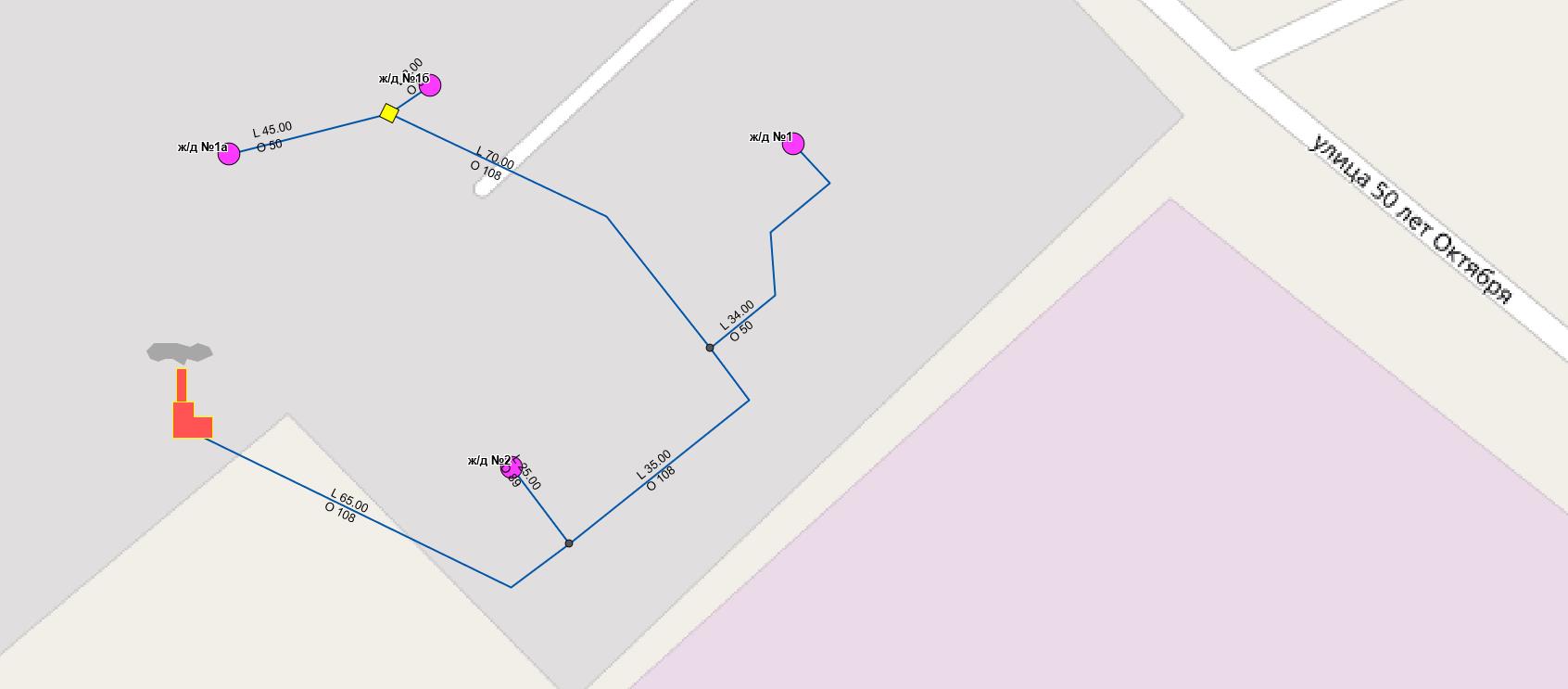 Схема 7.1- Общий вид рабочего экрана электронной модели системы теплоснабжения котельной МСО Авангард (новое строительство)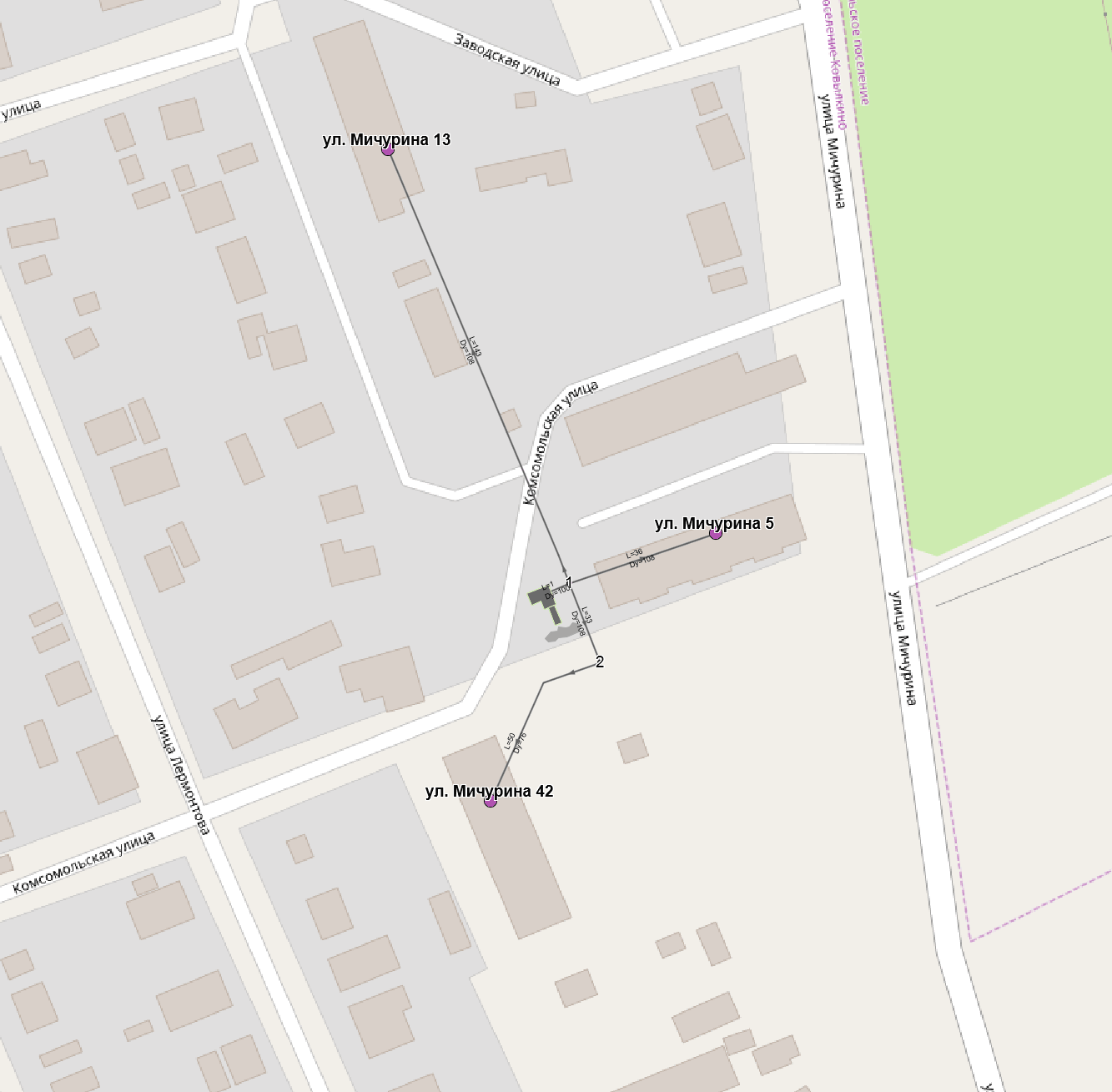 Схема 8.1- Общий вид рабочего экрана электронной модели системы теплоснабжения котельной Ветлечебницы (новое строительство)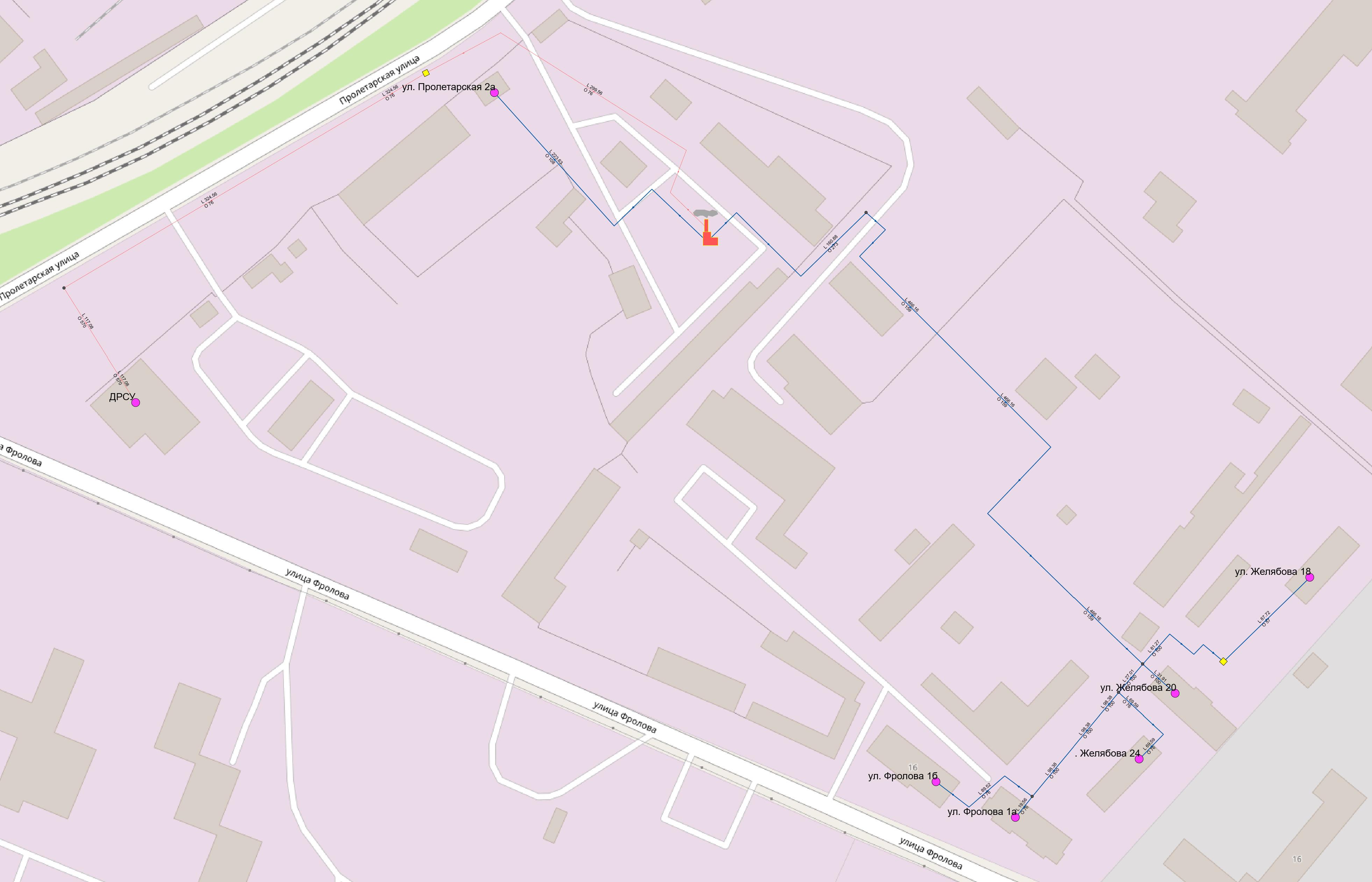 Схема 9.1- Общий вид рабочего экрана электронной модели системы теплоснабжения котельной 15-го микрорайона (новое строительство)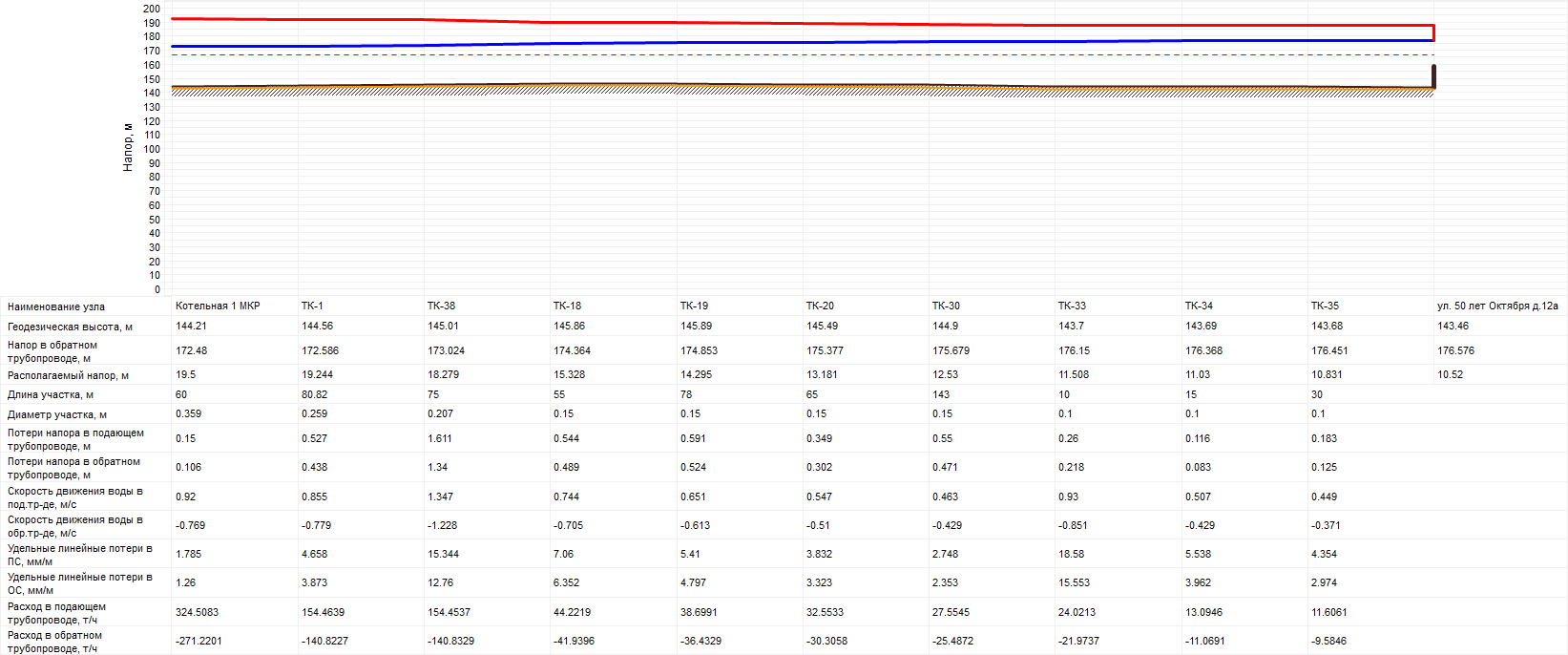 Рисунок 1.2- Результаты гидравлического расчета, пьезометрический график от котельной 1-го микрорайона(новое строительство)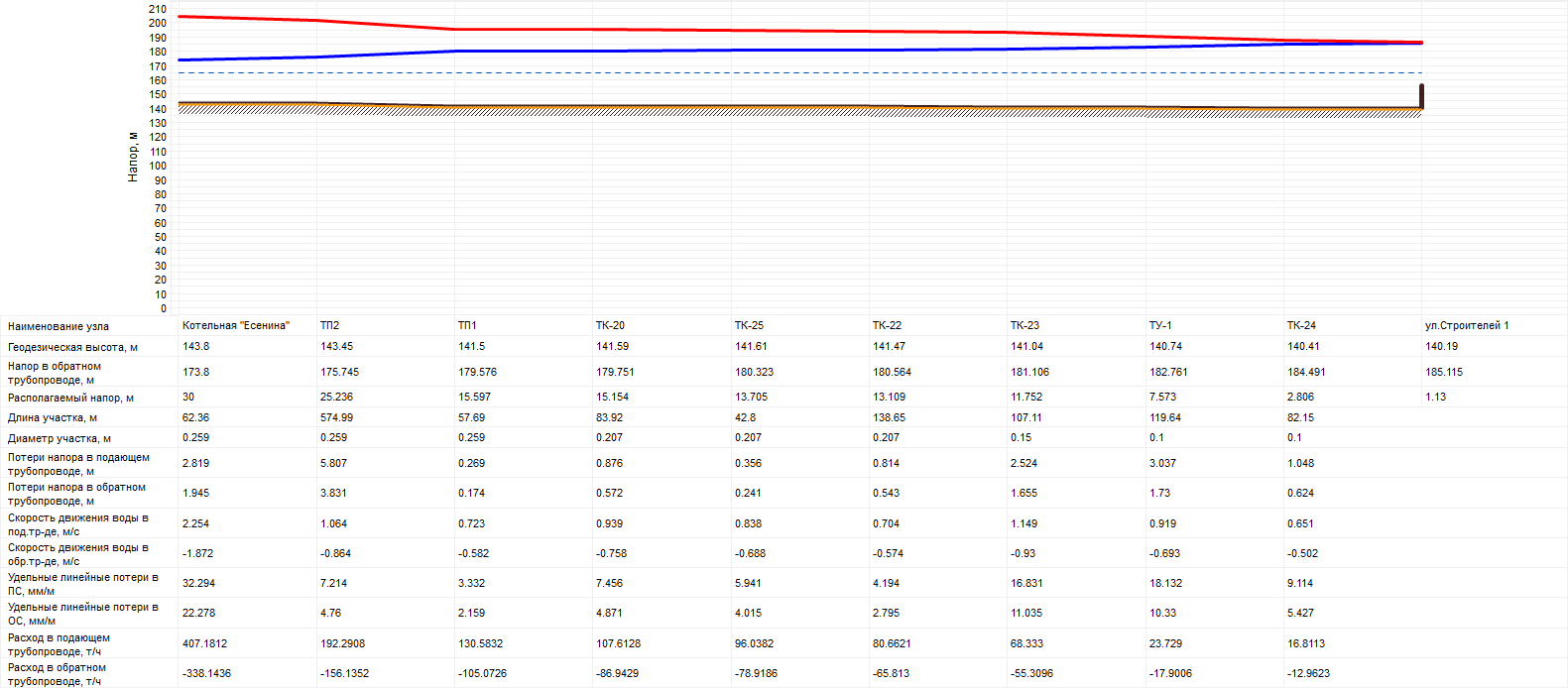 	Рисунок 1.3- Результаты гидравлического расчета, пьезометрический график от котельной по ул. Есенина(новое строительство)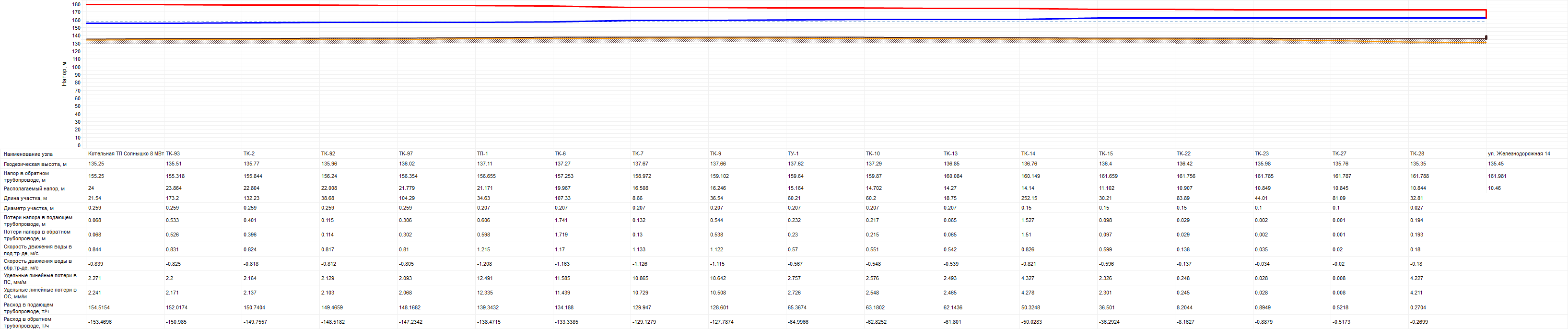 	Рисунок 1.4- Результаты гидравлического расчета, пьезометрический график от котельной ТП Солнышко(новое строительство)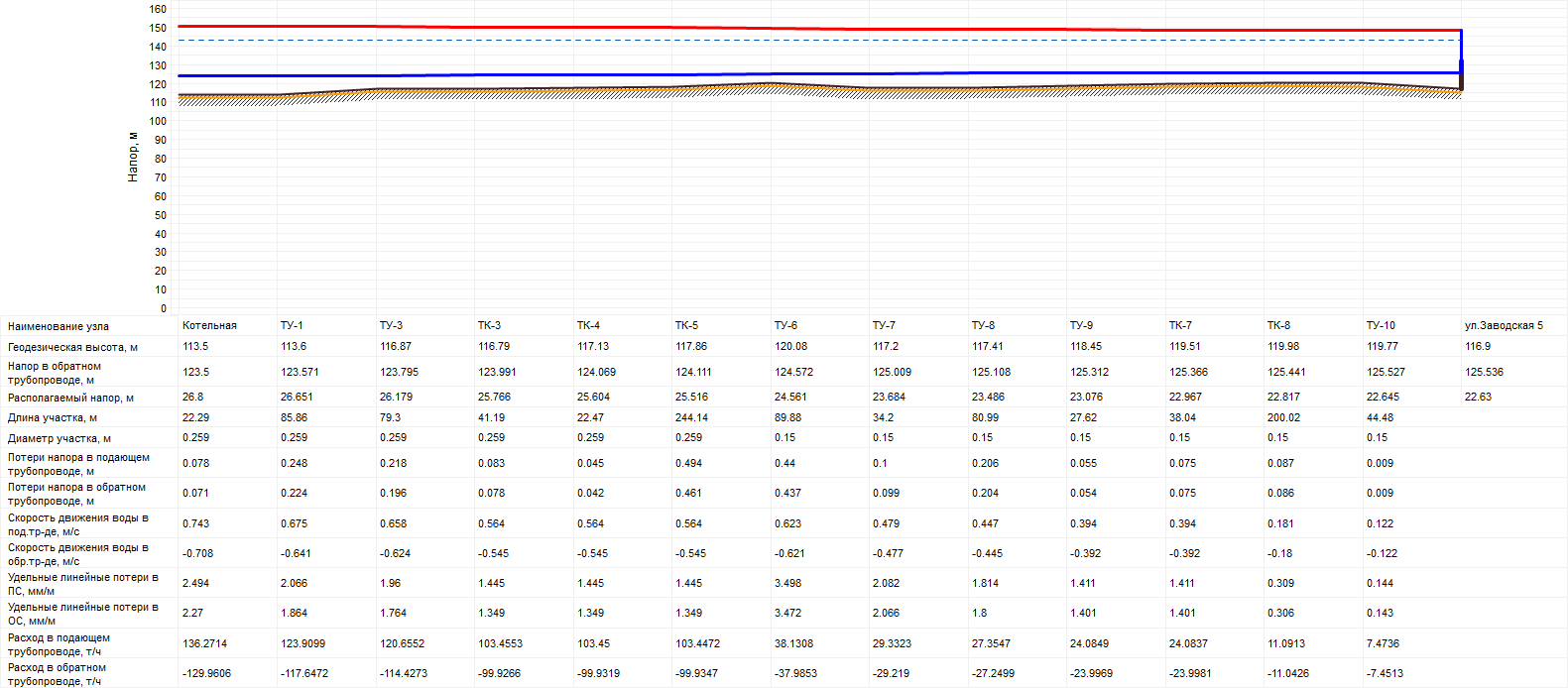 Рисунок 1.5- Результаты гидравлического расчета, пьезометрический график от котельной средней школы №1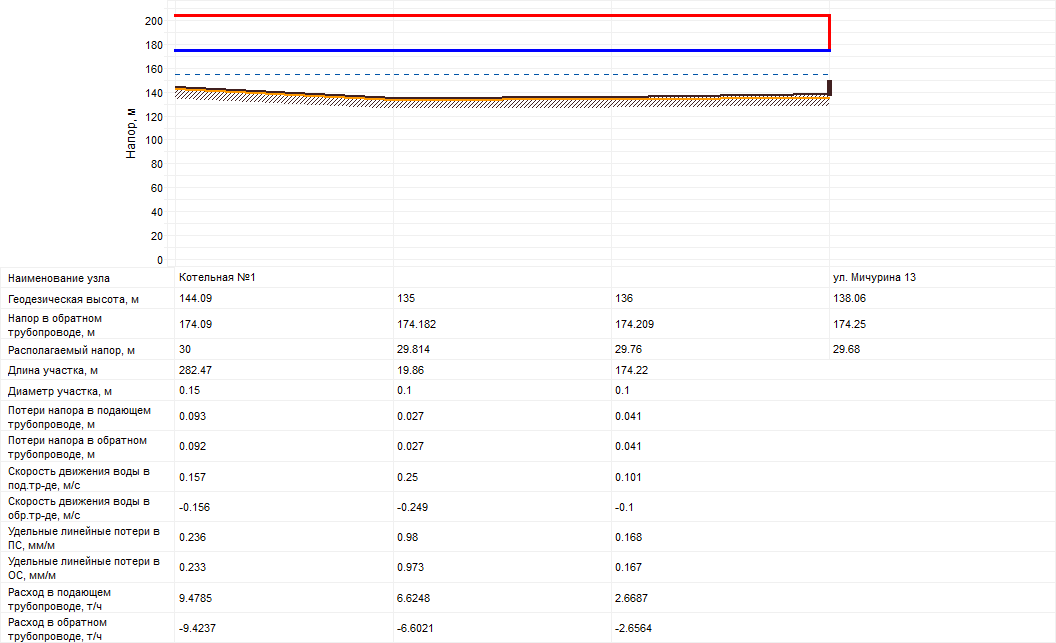 	Рисунок 1.6- Результаты гидравлического расчета, пьезометрический график от котельной Ветлечебницы (новое строительство)